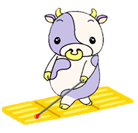 令和元年度　高知県立盲学校　　高知盲ゆるキャラ「モー君」オープンスクールあなたも体験! 視覚障害をもっと知ってください!!